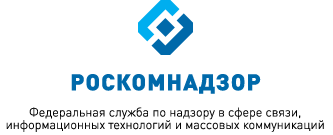 МОНИТОРИНГ ИЗМЕНЕНИЙ ОТРАСЛЕВОГО ЗАКОНОДАТЕЛЬСТВА ЗА ПЕРИОД С 01.05.2019 ПО 01.06.2019(подготовлен Правовым управлением Роскомнадзора) выпуск 74ВКЛЮЧАЕТ В СЕБЯ:Акты Минкомсвязи России и РоскомнадзораАкты по основным направлениям деятельности РоскомнадзораВопросы государственной гражданской службыГосударственные закупкиНормативные правовые акты, регулирующие особенностиправового режима в Республике Крым и г. СевастополеПрочие нормативные правовые акты и документы      Май 2019АКТЫ МИНКОМСВЯЗИ РОССИИ И РОСКОМНАДЗОРАМинкомсвязь РоссииПриказ Министерства цифрового развития, связи и массовых коммуникаций Российской Федерации от 18 апреля 2019 г. № 153
«Об утверждении Правил применения оборудования коммутации сетей подвижной радиосвязи. Часть II. Правила применения оборудования сетевой подсистемы подвижной радиосвязи стандарта CS-OFDMA»      (зарегистрирован  Минюстом  России 21 мая 2019 г., регистрационный № 54681)Минкомсвязь России утвердила обязательные требования к параметрам оборудования сетевой подсистемы подвижной радиосвязи стандарта CS-OFDMA, которое должно реализовывать функции:- контроллера базовых станций (шлюз объединения услуг) SAG (Service Aggregate Gateway);- домашнего регистра местонахождения HLR;- системы управления EMS и сетью беспроводного доступа RNMS;- формирования записи о соединении CDR;- центра коротких сообщений SMC.         Приказ вступил в силу с 30 мая  2019 г.РоскомнадзорПриказ Федеральной службы по надзору в сфере связи, информационных технологий и массовых коммуникаций от 20 марта 2019 г. № 54 «Об утверждении положения о кадровом резерве Федеральной службы по надзору в сфере связи, информационных технологий и массовых коммуникаций и её территориальных органов»(зарегистрирован  Минюстом  России 30 мая 2019 г., регистрационный № 54783)Роскомнадзор определил новый порядок формирования кадрового резерва в центральном аппарате и его территориальных органах. Уточнены категории лиц, которые могут быть включены в резерв; процедура принятия соответствующих решений; правила проведения конкурса на включение в резерв.        Приказ вступил в силу с 10 июня  2019 г.Приказ Федеральной службы по надзору в сфере связи, информационных технологий и массовых коммуникаций от 18 марта 2019 г. № 51 «Об утверждении Методики проведения конкурса на замещение вакантной должности федеральной государственной гражданской службы в Федеральной службе по надзору в сфере связи, информационных технологий и массовых коммуникаций»(зарегистрирован  Минюстом  России 30 мая 2019 г., регистрационный № 54784)В 2018 г. Правительство Российской Федерации утвердило единую методику проведения конкурсов на замещение вакантных должностей государственной службы и включения в кадровый резерв. Она содержит порядок подготовки и проведения конкурсов, предварительного тестирования, методы оценки профессиональных и личностных качеств кандидатов. Соответствие кандидатов квалификационным требованиям оценивается исходя из категорий и групп должностей.В связи с этим разработана новая методика проведения таких конкурсов в Роскомнадзоре. Прежняя методика утратила силу.        Приказ вступил в силу с 10 июня  2019 г.      АКТЫ ПО ОСНОВНЫМ ВИДАМ ДЕЯТЕЛЬНОСТИ РОСКОМНАДЗОРАФедеральный закон от 1 мая 2019 г. № 93-ФЗ
«О внесении изменений в Федеральный закон «О защите детей от информации, причиняющей вред их здоровью и развитию» и отдельные законодательные акты Российской Федерации»Принятые поправки касаются оборота информационной продукции, запрещенной для детей.К информации, запрещенной для распространения среди детей, дополнительно отнесена информация, содержащая изображение или описание сексуального насилия.Организаторов зрелищных мероприятий (включая показ фильмов) при демонстрации продукции, содержащей запрещенную для распространения среди детей информацию, обязали не допускать на такое мероприятие лиц младше 18 лет. При этом у посетителя можно потребовать документ, позволяющий установить его возраст.Уточнены требования к распространению продукции, содержащей запрещенную для детей информацию. Региональным властям разрешено сокращать минимальное расстояние от места распространения указанной продукции до организаций, предназначенных для детей, с учетом особенностей и плотности застройки в конкретном населенном пункте.Продукцию, содержащую запрещенную для распространения среди детей информацию, нельзя продавать через автоматы. Библиотекари при выдаче из библиотечных фондов такой продукции могут требовать у читателя документ, позволяющий установить его возраст.Библиотеки освобождены от обязанности маркировать информационную продукцию, поступившую в фонды до 1 сентября 2012 г.Закон вступает в силу с 29 октября 2019 г.Федеральный закон от 1 мая 2019 г. № 90-ФЗ «О внесении изменений в Федеральный закон «О связи» и Федеральный закон «Об информации, информационных технологиях и о защите информации»Цель закона - защитить российский сегмент сети «Интернет» от внешних угроз. Определяются необходимые правила маршрутизации трафика, организуется контроль их соблюдения. Предусматривается возможность установки на сетях связи технических средств, определяющих источник передаваемого трафика. Технические средства должны будут обладать возможностью ограничить доступ к ресурсам с запрещенной информацией не только по сетевым адресам, но и путем запрета пропуска проходящего трафика.Создается инфраструктура, позволяющая обеспечить работоспособность российских интернет-ресурсов в случае невозможности подключения российских операторов связи к зарубежным корневым серверам сети «Интернет».Вводится необходимость проведения регулярных учений органов власти, операторов связи и владельцев технологических сетей по выявлению угроз и отработке мер по восстановлению работоспособности российского сегмента сети Интернет. Порядок централизованного реагирования на угрозы работоспособности сети «Интернет» и сети связи общего пользования Центром мониторинга и управления определяет Правительство Российской Федерации. Меры реагирования определяются, в том числе, в ходе мониторинга функционирования технических элементов сети связи общего пользования.Закон вступает в силу с 1 ноября 2019 г. Федеральный закон от 1 мая 2019 г. № 89-ФЗ
«О внесении изменений в статью 4 Закона Российской Федерации 
«О средствах массовой информации» и статью 7 Федерального закона «О рекламе»В СМИ и  сети «Интернет» запрещено распространять сведения:- о способах, методах разработки, изготовления и использования, местах приобретения новых потенциально опасных психоактивных веществ;- о способах и местах культивирования растений, содержащих наркотические средства или психотропные вещества либо их прекурсоры.Также нельзя пропагандировать и рекламировать новые потенциально опасные психоактивные вещества.              ВОПРОСЫ ГОСУДАРСТВЕННОЙ ГРАЖДАНСКОЙ СЛУЖБЫФедеральный закон от 1 мая 2019 г. № 99-ФЗ
«О внесении изменений в Федеральный закон «О государственной гражданской службе Российской Федерации»Внесенными изменениями урегулирован порядок присвоения не только классных чинов госслужбы, но и классных чинов юстиции, дипломатических рангов. Они присваиваются федеральным госслужащим, а госслужащие региона могут получить только классный чин госслужбы субъекта Российской Федерации.Классные чины госслужбы присваиваются, если соответствующая должность не предполагает классных чинов юстиции и дипломатических рангов.Классные чины юстиции присваиваются, если для замещения должности требуется юридическое образование. Перечень федеральных государственных органов и их территориальных органов, где возможны классные чины юстиции, определит Президент Российской Федерации. Такие чины предусматриваются и в аппаратах федеральных судов.Дипломатические ранги присваиваются госслужащим в системе МИДа России. Закон вступает в силу с 31 июля 2019 г.Постановление Правительства Российской Федерации от 18 мая 2019 г. № 620 «Об утверждении Правил предоставления из федерального бюджета грантов в форме субсидий организациям, осуществляющим образовательную деятельность, в целях возмещения затрат, связанных с обучением федеральных государственных гражданских служащих на основании государственных образовательных сертификатов на дополнительное профессиональное образование»Образовательным организациям выделяются гранты на возмещение 
затрат, связанных с обучением госслужащих на основании сертификатов на дополнительное профобразование.Получатели грантов должны быть включены в реестр исполнителей государственных услуг  по реализации дополнительных профессиональных программ для госслужащих. Определены расходы, которые покрываются за счет грантов и иные условия их предоставления.        Постановление вступило в силу с 29 мая 2019 г.Постановление Правительства Российского Федерации от 18 мая 2019 г. № 619 «О государственном образовательном сертификате на дополнительное профессиональное образование государственного гражданского служащего Российской Федерации»Правительство Российской Федерации определило порядок выдачи госслужащим государственных сертификатов на дополнительное профобразование. Такие сертификаты подтверждают право на 
получение дополнительного профессионального образования, прохождение профпереподготовки или на повышение квалификации.Будет сформирован реестр организаций, реализующих дополнительные профпрограммы для госслужащих на основании сертификатов. Определены условия включения в реестр.Госслужащие могут быть направлены на обучение на основании сертификата по рекомендации непосредственного руководителя или по его заявлению.Урегулированы вопросы прохождения обучения по сертификату.         Постановление вступило в силу с 29 мая 2019 г.Постановление Правительства Российской Федерации от 18 мая 2019 г. № 618 «Об утверждении Положения о прохождении служебной стажировки государственными гражданскими служащими Российской Федерации»Правительство Российской Федерации регламентировало порядок прохождения служебной стажировки федеральными государственными гражданскими служащими.Служебная стажировка предполагает изучение передового опыта в соответствующей области профессиональной служебной деятельности в целях профессионального развития гражданского служащего. Определены цели, место, формы и сроки прохождения служебной стажировки, порядок организации ее проведения.          Постановление вступило в силу с 29 мая 2019 г.НОРМАТИВНЫЕ ПРАВОВЫЕ АКТЫ, РЕГУЛИРУЮЩИЕ ОСОБЕННОСТИ ПРАВОВОГО РЕЖИМА В РЕСПУБЛИКЕ КРЫМ И Г. СЕВАСТОПОЛЕФедеральный закон от 29 мая 2019 г. № 107-ФЗ
«О внесении изменений в статью 12 Закона Российской Федерации 
«О статусе Героев Советского Союза, Героев Российской Федерации и полных кавалеров ордена Славы» и статью 6 Федерального закона «Об опеке и попечительстве»За органами государственной власти г. Севастополя закреплены полномочия предоставлять дополнительные льготы Героям СССР, России, полным кавалерам ордена Славы и членам их семей.Также органы местного самоуправления в г. Севастополе при отсутствии на местах органов опеки и попечительства можно наделять полномочиями по опеке и попечительству с передачей им необходимых материальных и финансовых ресурсов.Закон вступает в силу с 9  июня 2019 г.ГОСУДАРСТВЕННЫЕ ЗАКУПКИФедеральный закон от 1 мая 2019 г. № 69-ФЗ
«О внесении изменений в статьи 56 и 56.1 Федерального закона 
«О контрактной системе в сфере закупок товаров, работ, услуг для обеспечения государственных и муниципальных нужд»Закупки услуг по организации отдыха и оздоровления детей теперь будут проводиться через конкурс с ограниченным участием, в том числе в электронной форме. Это значит, что поставщики должны иметь необходимую квалификацию и предложить наилучшие условия. Ранее основным критерием была цена.При отсутствии заявок заказчик может осуществлять закупки через запрос котировок, а также у единственного поставщика. К таким участникам не будут применять дополнительные требования, как в конкурсе с ограниченным участием.Закон вступил в силу с 1 мая 2019 г.Федеральный закон от 1 мая 2019 г. № 70-ФЗ
«О внесении изменений в статьи 1 и 8 Федерального закона «О закупках товаров, работ, услуг отдельными видами юридических лиц» и Федеральный закон «О контрактной системе в сфере закупок товаров, работ, услуг для обеспечения государственных и муниципальных нужд»Президент Российской Федерации подписал поправки о совершенствовании государственных закупок.Во-первых, бюджетным учреждениям и унитарным предприятиям разрешено проводить закупки за счет подаренных или завещанных средств в соответствии с Законом о корпоративных закупках.Во-вторых, предусмотрена возможность прямого запрета на привлечение субподрядчиков при проведении конкурсов с ограниченным участием и применении закрытых способов определения поставщиков.Ряд изменений касается закупок в сфере культуры и искусства:- расширен перечень случаев закупки у единственного поставщика;- увеличены предельная сумма закупки и годовой объем закупок у единственного поставщика;- заказчики освобождены от ряда обязанностей.Закон вступает в силу с 31 июля 2019 г.Федеральный закон от 1 мая 2019 г. № 71-ФЗ «О внесении изменений в Федеральный закон «О контрактной системе в сфере закупок товаров, работ, услуг для обеспечения государственных и муниципальных нужд»С 3 млн. до 300 млн. руб. повышен ценовой порог, при котором электронный аукцион может быть проведен со сроком подачи заявок 7 дней. До 2 млрд. руб. - при закупках работ по строительству, реконструкции, капремонту и сносу объекта.Участнику, выигравшему закупку за счет снижения начальной (максимальной) цены контракта более чем на 25%, аванс выплачиваться не будет.Субъекты малого бизнеса, которые имеют положительный опыт работы по закупкам, больше не обязаны предоставлять обеспечение исполнения контракта.Без конкурсных процедур возможна закупка лекарств на сумму до 1 млн. руб. (раньше - на сумму не более 200 тыс. руб.). Это касается препаратов, которые назначаются по решению врачебной комиссии (в случае индивидуальной непереносимости).До 300 тыс. руб. повышена предельная стоимость контрактов, которые можно заключать без проведения конкурентных процедур со всеми заказчиками.Заказчик вправе заключать контракт со вторым участником конкурентной закупки (без проведения новой закупки) в случае расторжения контракта с победителем, если он нарушил условия контракта.Срок рассмотрения первых частей заявок на участие в электронном аукционе будет составлять 3 рабочих дня с даты окончания срока подачи указанных заявок, а не 7 дней.Изменился порядок формирования планов-графиков закупок.Урегулированы вопросы ведения реестра участников закупки, аккредитованных на электронной площадке. Закон вступает в силу с 1 июля 2019 г.Постановление Правительства Российской Федерации от 15 мая 2019 г. № 603 «Об установлении дополнительных требований к операторам электронных площадок, перечень которых утвержден Правительством Российской Федерации в соответствии с Федеральным законом
 «О контрактной системе в сфере закупок товаров, работ, услуг для обеспечения государственных и муниципальных нужд», и функционированию электронных площадок и внесении изменений в Положение об организации и проведении продажи государственного или муниципального имущества в электронной форме»С 1 июля 2018 г. расширена компетенция Правительства Российской Федерации в сфере приватизации госимущества. В связи с этим определены дополнительные требования к операторам электронных площадок, перечень которых утвержден в соответствии с Законом о контрактной системе, и к функционированию электронных площадок. Уточнен порядок продажи госимущества в электронной форме.Установлено, что все необходимые процедуры совершает оператор электронной площадки, в том числе регистрирует претендентов. Определено, как проходит регистрация, какие документы необходимы.Претенденты, прошедшие с 1 января 2019 г. регистрацию в ЕИС, а также ранее аккредитованные на электронной площадке, могут участвовать в продаже имущества в электронной форме без регистрации на такой площадке.          Постановление вступило в силу с 30 мая 2019 г.      ПРОЧИЕ НОРМАТИВНЫЕ ПРАВОВЫЕ АКТЫ И ДОКУМЕНТЫФедеральный закон от 29 мая 2019 г. № 116-ФЗ
«О внесении изменений в Жилищный кодекс Российской Федерации»Усовершенствован порядок перевода жилого помещения в нежилое. Предусмотрено обязательное согласование такого перевода общим собранием собственников помещений в многоквартирном доме. При этом установлены особые требования к кворуму общего собрания собственников по данному вопросу.Кроме того, для перевода требуется письменное согласие собственников всех помещений, примыкающих к переводимому.Закон вступает в силу с 9  июня 2019 г.Федеральный закон от 29 мая 2019 г. № 106-ФЗ
«О внесении изменений в статью 15 Федерального закона «О Счетной палате Российской Федерации»Президент Российской Федерации уточнил компетенцию Счетной палаты Российской Федерации. Она вправе проводить внешний государственный аудит (контроль) в том числе в отношении хозяйственных товариществ и обществ с участием государственных корпораций, государственных и публично-правовых компаний в их уставных (складочных) капиталах.Также предусмотрен внешний аудит (контроль) в части использования субсидий из федерального бюджета.Закон вступил в силу с 29  мая 2019 г.Федеральный закон от 29 мая 2019 г. № 103-ФЗ
«О проведении эксперимента по организации и осуществлению дистанционного электронного голосования на выборах депутатов Московской городской Думы седьмого созыва»Решено провести эксперимент по проведению дистанционного электронного голосования на выборах депутатов Мосгордумы седьмого созыва.Эксперимент проведут в одном или нескольких одномандатных избирательных округах наряду с обычным голосованием. Их определит Мосгоризбирком. Любой москвич может подать заявление на региональном портале государственных услуг и проголосовать с помощью специального программного обеспечения.Для нового формата будут созданы отдельные избирательные участки, где следить за ходом голосования будет специальная комиссия.Детали эксперимента будут прописаны в специальном законе г. Москвы.Закон вступил в силу с 29  мая 2019 г.Федеральный закон от 29 мая 2019 г. № 102-ФЗ
«О проведении эксперимента по голосованию на цифровых избирательных участках, образованных в городе федерального значения Москве, на дополнительных выборах депутатов Государственной Думы Федерального Собрания Российской Федерации седьмого созыва и выборах высших должностных лиц субъектов Российской Федерации (руководителей высших исполнительных органов государственной власти субъектов Российской Федерации), проводимых 8 сентября 2019 года»При проведении 8 сентября 2019 г. дополнительных выборов депутатов Государственной Думы, а также региональных выборов избиратели смогут проголосовать на цифровых участках.Заявление о включении в список избирателей на цифровом участке можно будет подать через Единый портал государственных услуг. Это нужно сделать не ранее чем за 45 дней и не позднее чем за 3 дня до даты голосования.Закон вступил в силу с 29  мая 2019 г.Федеральный закон от 1 мая 2019 г. № 87-ФЗ
«О внесении изменений в Федеральный закон «Об общих принципах организации местного самоуправления в Российской Федерации»Вводится новый вид муниципального образования - муниципальный округ. Это несколько объединенных общей территорией населенных пунктов, не являющихся муниципальными образованиями, в которых местное самоуправление осуществляется населением непосредственно или через органы местного самоуправления.Основная особенность муниципального округа - одноуровневость организации местного самоуправления на его территории. Перечень вопросов местного значения муниципального округа соотнесен с перечнем вопросов местного значения городского округа.Муниципальные округа могут быть образованы путем наделения соответствующим статусом городских округов, а также в результате объединения всех поселений, входящих в состав муниципального района, с утратой поселениями и муниципальным районом статуса муниципального образования.Уточнено понятие городского округа. Не менее 2/3 населения такого муниципального образования должно проживать в городах или иных городских населенных пунктах.Также предусмотрена возможность разделения городского округа.Закреплены требования к наименованиям муниципальных образований.Закон вступил в силу с 1 мая 2019 г.Федеральный закон от 1 мая 2019 г. № 84-ФЗ
«О внесении изменений в Федеральный закон «О гражданской обороне»Президент  Российской Федерации подписал поправки к Закону о гражданской обороне, согласно которым Правительство Российской Федерации  определит порядок функционирования сети наблюдения и лабораторного контроля гражданской обороны и защиты населения. Уточнено, что ведение гражданской обороны начинается с момента введения в действие Президентом Российской Федерации Плана гражданской обороны и защиты населения.Пересмотрены категории должностных лиц, которые несут персональную ответственность за гражданскую оборону.Уточнены требования к организациям, эксплуатирующим производственные объекты I и II классов опасности, создавать и поддерживать в состоянии готовности локальные системы оповещения и нештатные аварийно-спасательные формирования.Закон вступает в силу с 29 октября 2019 г.Федеральный закон от 1 мая 2019 г. № 73-ФЗ
«О внесении изменения в статью 3 Федерального закона «О запрете отдельным категориям лиц открывать и иметь счета (вклады), хранить наличные денежные средства и ценности в иностранных банках, расположенных за пределами территории Российской Федерации, владеть и (или) пользоваться иностранными финансовыми инструментами»Президент Российской Федерации уточнил порядок применения запрета открывать и иметь счета (вклады) в зарубежных банках, иметь ценные бумаги иностранных компаний.Раньше должностные лица автоматически становились нарушителями данного запрета при получении по наследству иностранных финансовых инструментов, при приобретении статуса учредителя или бенефициара доверительного управления наследственным имуществом. Теперь установлен срок для отчуждения иностранных финансовых инструментов - 6 месяцев с момента регистрации перехода прав на них.Закон вступил в силу с 1 мая 2019 г.Постановление Правительства Российской Федерации от 3 мая 2019 г. № 554 «Об утверждении Правил предоставления субсидии из федерального бюджета некоммерческой организации на предоставление грантов юридическим лицам на финансовое обеспечение проектов в целях реализации национальной программы «Цифровая экономика Российской Федерации»Учреждению, созданному в целях поддержки научной, научно-технической и инновационной деятельности, выделяется субсидия на предоставление грантов субъектам малого предпринимательства на реализацию проектов в рамках национальной программы «Цифровая экономика Российской Федерации». Речь идет о проектах:- по разработке и внедрению цифровых платформ и технологий, направленных на развитие информационной инфраструктуры;- по разработке, применению и коммерциализации «сквозных» цифровых технологий.Прописан порядок субсидирования, а также правила отбора получателей грантов.         Постановление вступило в силу с 14 мая 2019 г.Методические рекомендации по ограничению в образовательных организациях доступа обучающихся к видам информации, распространяемой посредством сети «Интернет», причиняющей вред здоровью и (или) развитию детей, а также не соответствующей задачам образования (утв. Министерством просвещения Российской Федерации, Министерством цифрового развития, связи и массовых коммуникаций Российской Федерации, Федеральной службы по надзору в сфере связи, информационных технологий и массовых коммуникаций 16 мая 2019 г.)Профильные ведомства выпустили рекомендации по ограничению в образовательных организациях доступа обучающихся к видам информации, распространяемой через сеть  «Интернет», которая причиняет вред здоровью и (или) развитию детей, а также не соответствует задачам образования. Они содержат:- мероприятия по ограничению доступа к таким сведениям;- виды запрещенной информации;- категории данных, к которым может быть предоставлен доступ согласно определенной возрастной категории;- реестр безопасных образовательных сайтов.Предоставленный материал был подготовлен с использованием информации из электронной нормативно-правовой базы «ГАРАНТ».